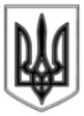 ЛИСИЧАНСЬКА  МІСЬКА  РАДАВИКОНАВЧИЙ КОМІТЕТ	Р І Ш Е Н Н Я	«05» 09. 2017р.									№ 421м. ЛисичанськПро внесення змін до Графікуособистого прийому громадян	З метою забезпечення реалізації громадянами права на отримання безоплатної первинної правової допомоги відповідно до розділу 2 Закону України «Про безоплатну правову допомогу», керуючись пунктами 5, 7 частини першої статті 38-1 Закону України «Про місцеве самоврядування в Україні», виконавчий комітетВИРІШИВ:           1. Внести зміни до Графіку особистого прийому осіб, які потребують безоплатної правової допомоги з питань, що належать до компетенції Лисичанської міської ради та її виконавчих органів, затвердженого рішенням виконавчого комітету №324 від 04.07.2017 року «Про внесення змін до порядку надання безоплатної первинної правової допомоги з питань, що належать до компетенції Лисичанської міської ради та її виконавчих органів» та викласти його в новій редакції (додається).2.Доручити відділу з питань внутрішньої політики, зв’язку з громадськістю та засобами масової інформації розмістити це рішення на офіційному веб-сайті Лисичанської міської ради.Міський голова                                                                     С.І.Шилін                                                                                       Додаток                                                                                       до рішення виконавчого комітету                                                                                        № 421 від «05» 09. 2017 р.ГРАФІКособистого прийому осіб, які потребують безоплатної первинноїправової допомоги з питань, що належать до компетенціїЛисичанської міської ради та її виконавчих органівКеруючий справами                                                                      О.О.СавченкоМісце проведення прийомуДні та години прийомуОсоба, що веде прийомм. Лисичанськ,вул. ім. М. Грушевського, буд. 8,каб. 281-й вівторок, 5-й вівторок місяцяз 9-00 до 10-30годининачальник відділу юридичної та кадрової роботи Лисичанської міської радим. Лисичанськ,вул. ім. М. Грушевського, буд. 8,каб. 281–червер місяця з 13-30 до 15-00години,4-й вівторок місяцяз 9-00 до 10-30 годиниголовний спеціаліст-юрисконсульт відділу юридичної та кадрової роботи Лисичанської міської радим. Лисичанськ,вул. ім. М. Грушевського, буд. 8,каб. 282-й вівторок місяця з 9-00 до 10-30 години, 4–ий четвер  місяцяз 13-30 до 15-00 годиниголовний спеціаліст-юрисконсульт відділу юридичної та кадрової роботи Лисичанської міської радим. Лисичанськ,вул. ім. М. Грушевського, буд. 8,каб. 282-й четвер, 3-й четвер місяцяз 13-30 до 15-00 годиниспеціаліст 1 категорії - юрисконсульт відділу юридичної та кадрової роботи Лисичанської міської радим. Лисичанськ,вул. ім. М. Грушевського, буд. 8,каб. 283-й вівторок місяця з 9-00 до 10-30 години,5-ий четвер місяця з 13-30 до 15-00 годиниспеціаліст 1 категорії - юрисконсульт управління з виконання політики Лисичанської міської ради в галузі ЖКГ